KАРАР                                                        ПОСТАНОВЛЕНИЕ              25 март 2019й.                       № 46                     25 марта 2019 г.О внесении изменений в Постановление главы сельского поселения Кожай-Семеновский сельсовет муниципального района Миякинский район Республики Башкортостан от 28.11.2018 г. № 71 «О итогах муниципальной программы «Транспортное развитие сельского поселения Кожай-Семеновский сельсовет муниципального района Миякинский район Республики Башкортостан в 2018 году» и об утверждении муниципальной целевой программы «Транспортное развитие сельского поселения Кожай-Семеновский сельсовет муниципального района Миякинский район Республики Башкортостан в 2019 году и на плановый период 2020-2021 годов»В соответствии с Федеральным законом от  6 октября 2003 года № 131-ФЗ «Об общих принципах организации местного самоуправления в Российской Федерации», Федеральным законом от 8 ноября 2007 года № 257-ФЗ «Об автомобильных дорогах и дорожной деятельности в Российской Федерации и о внесении изменений в отдельные законодательные акты в Российской Федерации», статьей 179 Бюджетного кодекса Российской Федерации, п о с т а н о в л я ю:1. Внести изменения в постановление администрации сельского поселения Кожай-Семеновский сельсовет муниципального района Миякинский район Республики Башкортостан от 28.11.2018 г. № 71 «О итогах муниципальной программы «Транспортное развитие сельского поселения Кожай-Семеновский сельсовет муниципального района Миякинский район Республики Башкортостан в 2018 году» и об утверждении муниципальной целевой программы «Транспортное развитие сельского поселения Кожай-Семеновский сельсовет муниципального района Миякинский район Республики Башкортостан в 2019 году и на плановый период 2020-2021 годов»1.1. Приложение 1 к  Постановлению главы сельского поселения Кожай-Семеновский сельсовет муниципального района Миякинский район Республики Башкортостан от 28.11.2018 г. № 71 «О итогах муниципальной программы «Транспортное развитие сельского поселения Кожай-Семеновский сельсовет муниципального района Миякинский район Республики Башкортостан в 2018 году» и об утверждении муниципальной целевой программы «Транспортное развитие сельского поселения Кожай-Семеновский сельсовет муниципального района Миякинский район Республики Башкортостан в 2019 году и на плановый период 2020-2021 годов» изложить в следующей редакции: Приложение 1к постановлениюот 28.11.2018 г. № 71Итоги программных мероприятий по реализации  программы«Транспортное развитие сельского поселения Кожай-Семеновский сельсовет муниципального района Миякинский район Республики Башкортостан в 2016-2018 годах»(тыс. руб.)2. Настоящее Постановление вступает в силу на следующий день, после дня его официального опубликования.3. Настоящее Постановление опубликовать путем размещения текста постановления с приложением на информационном стенде в здании администрации сельского поселения Кожай-Семеновский сельсовет муниципального района Миякинский район Республики Башкортостан по адресу: с. Кожай-Семеновка, Советская, 61 и на официальном сайте сельского поселения Кожай-Семеновский сельсовет муниципального района Миякинский район Республики Башкортостан в сети Интернет..4. Контроль за исполнением настоящего постановления оставляю за собой.Глава сельского поселения						Р.А. КаримовБашkортостан РеспубликаhыМиəкə районы муниципальрайоныныnКожай-Семеновка ауыл советы ауылбилəмəhе хакимиəте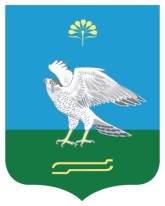 Администрация сельского поселения Кожай-Семеновский сельсовет муниципального района Миякинский район Республика Башкортостан   № п/пНаименование программных мероприятийИсточники финансированияОбъемы финансирования 2016г.Объемы финансирования 2017г.Объемы финансирования 2018г.1.Разработка программы транспортной инфраструктурыБюджет сельского поселения Кожай-Семеновский сельсовет муниципального района Миякинский район Республики Башкортостан -60,2-2.Паспортизация мостовБюджет сельского поселения Кожай-Семеновский сельсовет муниципального района Миякинский район Республики Башкортостан -80,0-3.Содержание дорогБюджет сельского поселения Кожай-Семеновский сельсовет муниципального района Миякинский район Республики Башкортостан 336,0303,9313,04.Приобретение дорожных     знаковБюджет сельского поселения Кожай-Семеновский сельсовет муниципального района Миякинский район Республики Башкортостан -99,6137,35Капитальный ремонт уличных дорогБюджет сельского поселения Кожай-Семеновский сельсовет муниципального района Миякинский район Республики Башкортостан --175,0ВСЕГО336,0543,7625,3